YOUTH SUNDAY MORNING STUDY 6th -10th Grade: Meets in the upstairs youth room. Studying – Follow Me by David Platt11th-12th Grade Students: Students are encouraged to attend one of the adult Sunday School classes or volunteer to help with a children’s class.Adult Studies: Guys’ Study (Downstairs) Ladies’ Study (Downstairs) Combined (Worship Center)   WCB YOUTH GROUP DETAILS Middle & High School (6-12th grade): We’ll eat snacks, hangout, play games, and sing worship songs. Then we will break up into HS and MS small groups to study the Bible and pray. Time Wednesday 7:10-8:40 Location: WCB Fellowship Hall: Enter in the westside doors and go downstairs. Middle School Leaders: Jeffery & Emily Graber, Brett PierceHigh School Leaders:  Anna Opsahl, Dillon Kolbo, Noah Salmen Pastor: Trevor SchubertYOUTH FUNDRAISERSuper Bowl Chili/Soup Cook-Off – Sunday Feb. 13th Following Sunday school, meet in the WCB Fellowship Fall. Students, bring a dessert and or chili/soup and help serve food. Each student who attends and serves will divide the funds to offset the cost of youth trips, camps, and events they may go on over the year. Funds not used over the year will be added to the youth budget. Three prizes given for winners of the cook-off: Overall Favorite, Most Unique, Hottest/Spiciest.  YOUTH EVENTS Youth Movie Night @ Dakota Cinema – January 19th, 6:30-9:00. Meet at Dakota Cinema to watch the movie, American Underdog. Cost is $5 per person. Bring extra money if you would like to buy snacks. After the movie, students are welcome to meet up at McDonalds to hangout and discuss the movie until 9:35 (Students are responsible for their own transportation).  Pizza, Painting, Games, and Ice Cream – February 26th, 6:00-9:30. Meet at WCB to hang out with your friends, for a night for fun and food. Great opportunity to bring a friend.   High School Passover Supper - April 13th, 6:30pm-8:15pm (9-12th grade). We’ll taste a variety of foods, learn about the Passover and worship together. Meet at the Schubert’s house and come hungry (810 N. Roosevelt Ave.).Secret Church 2021 – April 29th, 5:45pm- 12am at WCB – Secret Church is a unique, one-night event that is simulcast to over 50,000 participants around the world. Encouraged by our persecuted brothers and sisters’ example, we meet for over 6 hours for intense study of God's Word and passionate prayer for the persecuted. Event is open to the whole family but targeted for more mature students. https://secretchurch.radical.net/ End of School Party (6-12th grade) May 11th 6:30pm-8:30pm. – Location and details to be determined. IGNITE YOUTH LEADERSHIP CONFERENCE March 11th -12th – For students eager to connect with Jesus and each other through worship, training and teaching of God’s Word. We’ll meet at WCB at 11am Friday and arrive back at 11pm Saturday. The conference is in Des Moines, IA. Cost $40 before Jan 30th then $60 after, and includes registration, transportation, lodging and two meals. Sign up on the church website youth page before February 28th  Students desiring to go, talk to your youth leader or Pastor Trevor or check out ignite-youth.orgJanuary 12 – Youth Group January 19 – American Underdog @ Dakota CinemaJanuary 26 – Youth Group February 2 – Youth GroupFebruary 9 – No Youth GroupFebruary 13 – Super Bowl Chili Cook-OffFebruary 16 – Youth GroupFebruary 23 – Youth Group February 26 – Late Night Painting and PizzaMarch 2 – Youth GroupMarch 9 – Youth Group March 11-12 –Ignite ConferenceMarch 16 – Awana Awards March 23 – Youth GroupMarch 30 – No Youth Group  April 6 – Youth GroupApril 13 – Middle School Event - TBDHigh School Passover Supper (6:30-8:15)April 20 –Youth Group April 27 – Youth Group April 29 – Secret Church 2021 (5:45-Midnight)May 4th – Youth Group May 11th End of School Party (6:30-8:30)Happy Summer Vacation! –Have An Awesome Summer! Get active, keep reading your Bible, and dive into summer youth activities.West Center Baptist Church Office: 605-256-3027Contact Pastor Trevor: schubert.trevor@gmail.com 605-270-3802 Youth Leaders: Emily Graber, Brett Pierce, Anna Fields, Dillon Kolbo, Trevor SchubertChurch Website: westcenterbaptist.com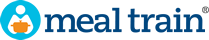 Want to provide snacks? Sign-up through meal train to bring youth group snacks and meals. Your generosity and yummy food are greatly appreciated!! https://mealtrain.com/3q8l50 Join The WCB Youth Ignite Facebook Page To Connect & Get Updates 